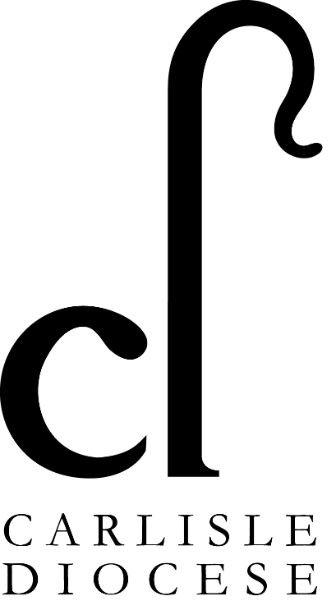 Collective Worship Guidance for Schools, Clergy and Governors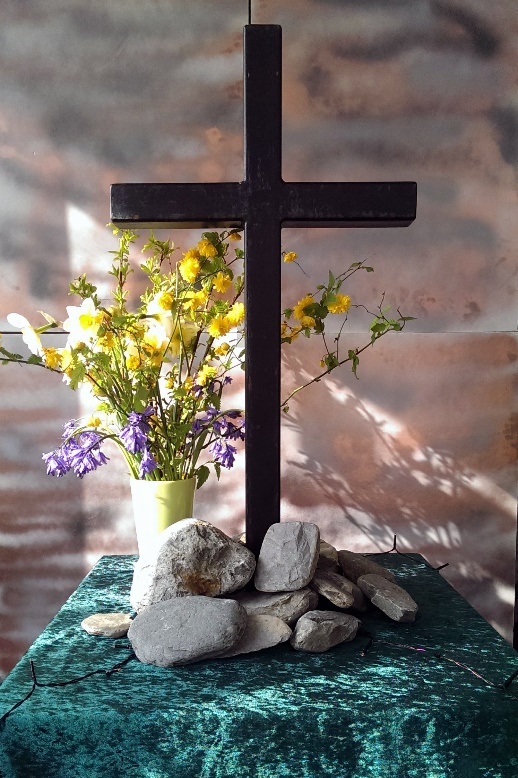 AcknowledgmentsWe are very grateful to the following schools who have given valuable help in contributing to this guidance document and allowing us to share examples of their practice with other school communities within Carlisle diocese:The Bishop Harvey Goodwin SchoolBroughton in Furness CE School Cartmel CE Primary School Eaglesfield Paddle CE AcademyLangwathby CE SchoolLazonby CE SchoolOld Hutton CE School Pennington CE School Staveley CE SchoolSt Bridget’s CE School, BrighamSt Herbert’s CE Primary and Nursery School, KeswickSt James CE Infants School, WhitehavenSt Mark’s CE School, NatlandSt Mary’s CE School, Kirkby LonsdaleWe also thank the following dioceses for their documentation that helped us in compiling this guidance:Diocese of Canterbury Diocese of RochesterDiocese of GuildfordDiocese of YorkContents The place of collective worship in a church school				4	Opportunities in collective worship						4	What’s in a name collective worship or assembly?				5The legal requirements for collective worship in a church school.		5Collective worship and RE							6The impact of collective worship in school life				6Questions to consider in planning collective worship				7Structuring collective worship							8 Classroom worship								9Outdoor worship								10The role of clergy in leading collective worship in a church school		11Observation and Evaluation of collective worship 				14	Reflection areas								17Resources									18Appendix 1 - 	The Right of Withdrawal from Collective Worship		20Appendix 2 –	A Range of Prayers						21Appendix 3 –	A Model Collective Worship Policy				23Appendix 4 – Sample Governor Monitoring Form 				27Collective worship in Church of England Schools…Worship as the heartbeat of the school              SIAMS schedule 2018  The place of collective worship in a church schoolCollective worship is central to the life of a church school. It is part of the outworking of the school’s Christian vision and is a time for the whole school community to gather, pause and reflect on their own spirituality, values and place in the world. Offering this in the context of authentic Christian worship is not ‘religious indoctrination’ but a simple chance for children of all faiths and none to develop spirituality and gain perspective in an otherwise crowded dayNigel Genders Chief Education Officer for the Church of EnglandOpportunities in Collective WorshipCollective worship gives opportunities to:• Engage in an act of community • Express praise and thanksgiving to God • Reflect on the character of God and on the teachings of Christ through Biblical texts • Affirm Christian values and attitudes • Celebrate special times in the Christian calendar• Experience and respond to Anglican traditions and practices • Explore the big questions of life and respond to national events • Foster respect and deepen spiritual awareness • Be still and reflect• Share each other’s joys and challenges https://www.churchofengland.org/more/education-and-schools/church-schools-and-academies/religious-education-and-collective-worship The whole school community involves adults in school as well as all pupils unless pupils have been withdrawn by parents/carers or staff have exercised their right of withdrawal from acts of worship. See Appendix 1What’s in a name - collective worship or assembly?It is a legal requirement that all maintained schools, including Voluntary Aided and Voluntary Controlled Schools and Academies conduct a daily act of collective worship. It does not define clearly what ‘collective worship’ means precisely but in church schools and academies it needs to be distinctively Christian in character, reflecting Anglican traditions and practice. God is honoured and worshipped. The term ‘collective’ assumes that the whole school community is gathered, expresses its shared Christian values and the contribution of everyone is celebrated.  It is an inclusive time for all members of the school community, regardless of faith background or none. It offers opportunity but is also invitational without compulsion. Although some church schools use the term assembly this can be misleading in that this word simply means ‘gathering’. It can be applied to any situation where the school meets together for different purposes. Collective worship and assembly are distinct activities. Although they may take place as part of the same gathering, the difference between should be clear (DfE circular 1/94 para 58)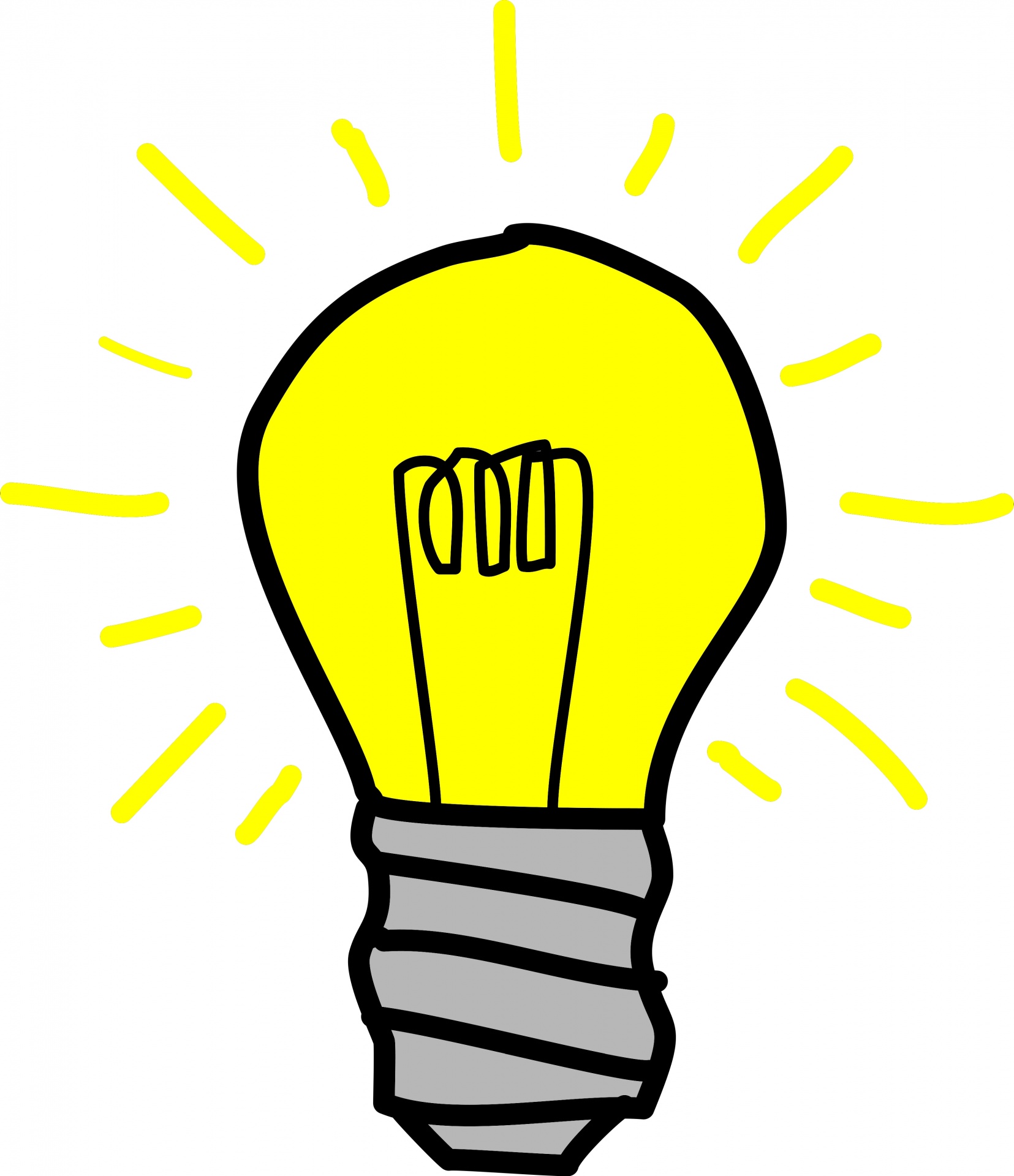 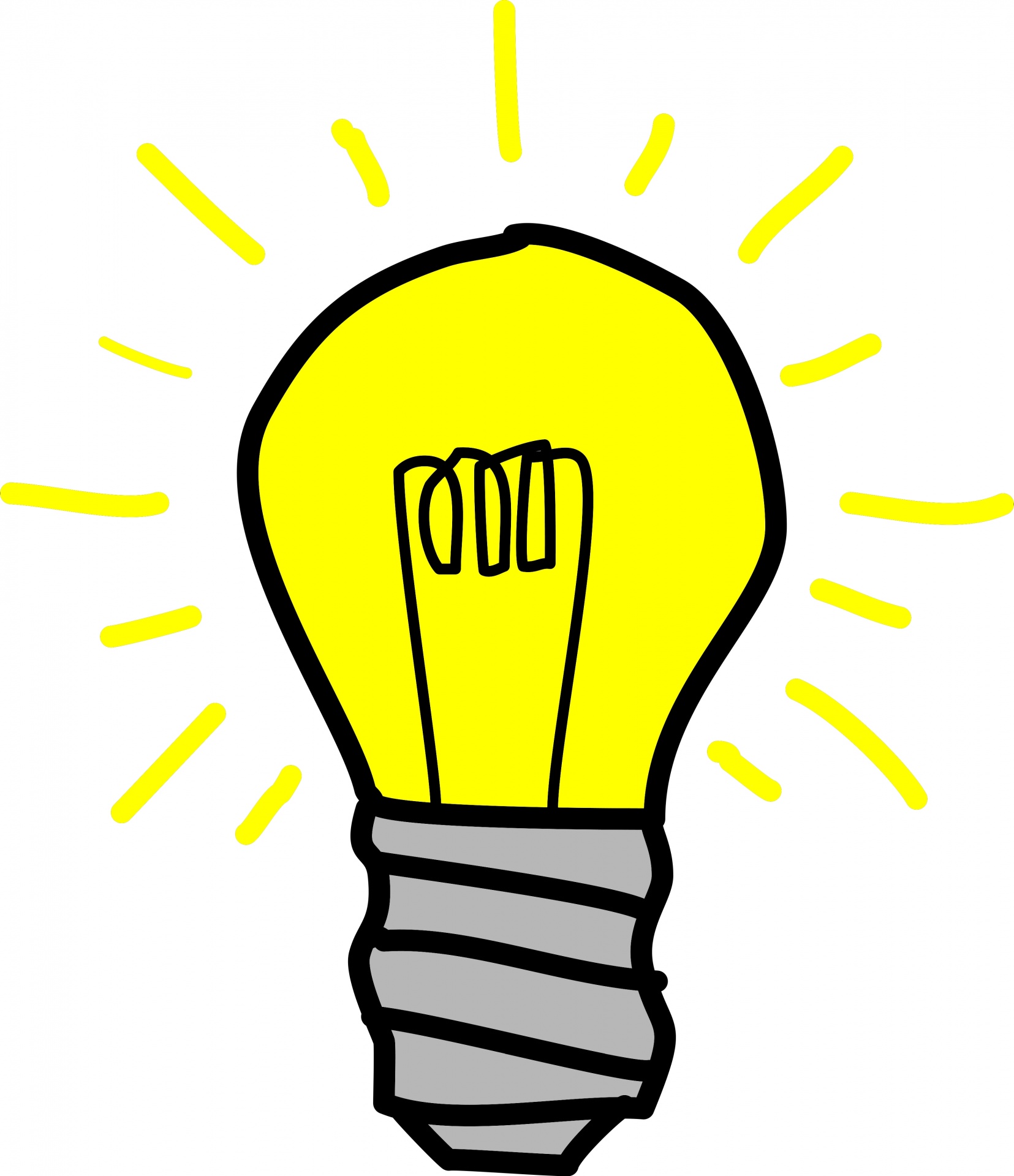 Corporate worship refers to people of the same beliefs and values meeting together to share their faith e.g. at a Sunday service in church. This is not appropriate in a school setting where there are different faith/no faith stances represented.The legal requirements for collective worship in church schoolsBe conducted in accordance with the Trust Deed of the school and Instrument of Government and be consistent with the beliefs and practices of the Church of EnglandThe Governing Body ensure that all pupils each day engage in a distinctively Christian act of worshipArrangements for collective worship in foundation schools (i.e. church schools) of a religious character are the responsibility of the Governing Body, after consultation with the headteacher (DfE Circular 1/94 para 52&53)All acts of worship should be based on Biblical teachingUnless the right of withdrawal has been exercised all pupils must take part each day in an act of collective worship (DfE circular 1/94 para. 51)Collective worship and religious education (RE)Although what has been experienced in collective worship may be on occasion referred to in RE lessons these two areas of life in a church school are distinct.  Collective worship is NOT curriculum time for religious education.  RE is an academic subject where children learn about different beliefs and faiths of different believers, whereas collective worship offers opportunity for worship and allows children to engage with their own spirituality and see Christian faith in action.  Prayer spaces or reflection areas may be an extension of collective worship where children can be still, reflect on their own spirituality, express their thoughts or questions, sometimes in a prayer of their own.  RE displays/working walls are distinct from this and reflect children’s academic learning in the subject.The impact of collective worship in school lifeIn a church school collective worship should be inclusive, invitational and inspiringSIAMS Schedule 2018A church school needs to evaluate how:All pupils and adults are offered the opportunity, without compulsion, to grow spiritually through experiences of prayer, stillness, worship and reflectionIt enables all pupils and adults to appreciate that Christians worship in different ways e.g using music, silence, story, prayer reflection, the varied liturgical and other traditions of Anglican/Methodist worship, festivals and, where appropriate, the EucharistIt helps pupils and adults to appreciate the relevance of faith in today’s world, to encounter the teachings of Jesus and the Bible and to develop their understanding of the Trinitarian nature of God and its languageIt enables pupils as well as adults to engage in the planning, leading and evaluation of collective worship in ways that lead to improving practice. Leaders of worship, including clergy, have access to regular trainingQuestions to consider in planning collective worship:Is it rooted in Biblical teaching and made relevant to life today for pupils and adults?If it is whole school collective worship is it appropriate for the whole age range?How will you create a welcoming and inviting atmosphere that is conducive to worship?Is there a clear beginning to worship?What role will the children have?How will you involve a range of visitors in leading collective worship? (e.g. NISCU, Jesters for Jesus, Open the Book, Charities)How will you give children the opportunity to experience different traditions from the world-wide church?What opportunities are there to mark significant national and international events?How will you create a time for stillness and reflection?What opportunities are created for prayer, either collectively or individually?How will you end collective worship?Structuring collective worship Many schools use a structure of collective worship that mirrors Anglican liturgy:The following website gives lots of ideas in using this pattern in school collective worshiphttps://www.worshipworkshop.org.uk/From observation of collective worship in a range of schools across the diocese the following table gives an outline of activities used following the GERS pattern: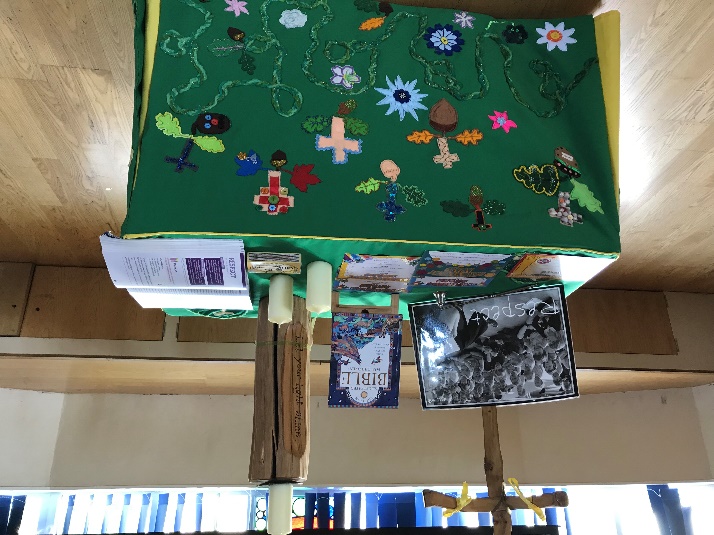 Classroom worshipClass-based collective worship can provide a more intimate atmosphere and offer more time for individual response. It can be tailored to match the needs, ability and interests of the children in that age group.  It is often a good opportunity for children to begin to develop their skills in planning and leading worship. 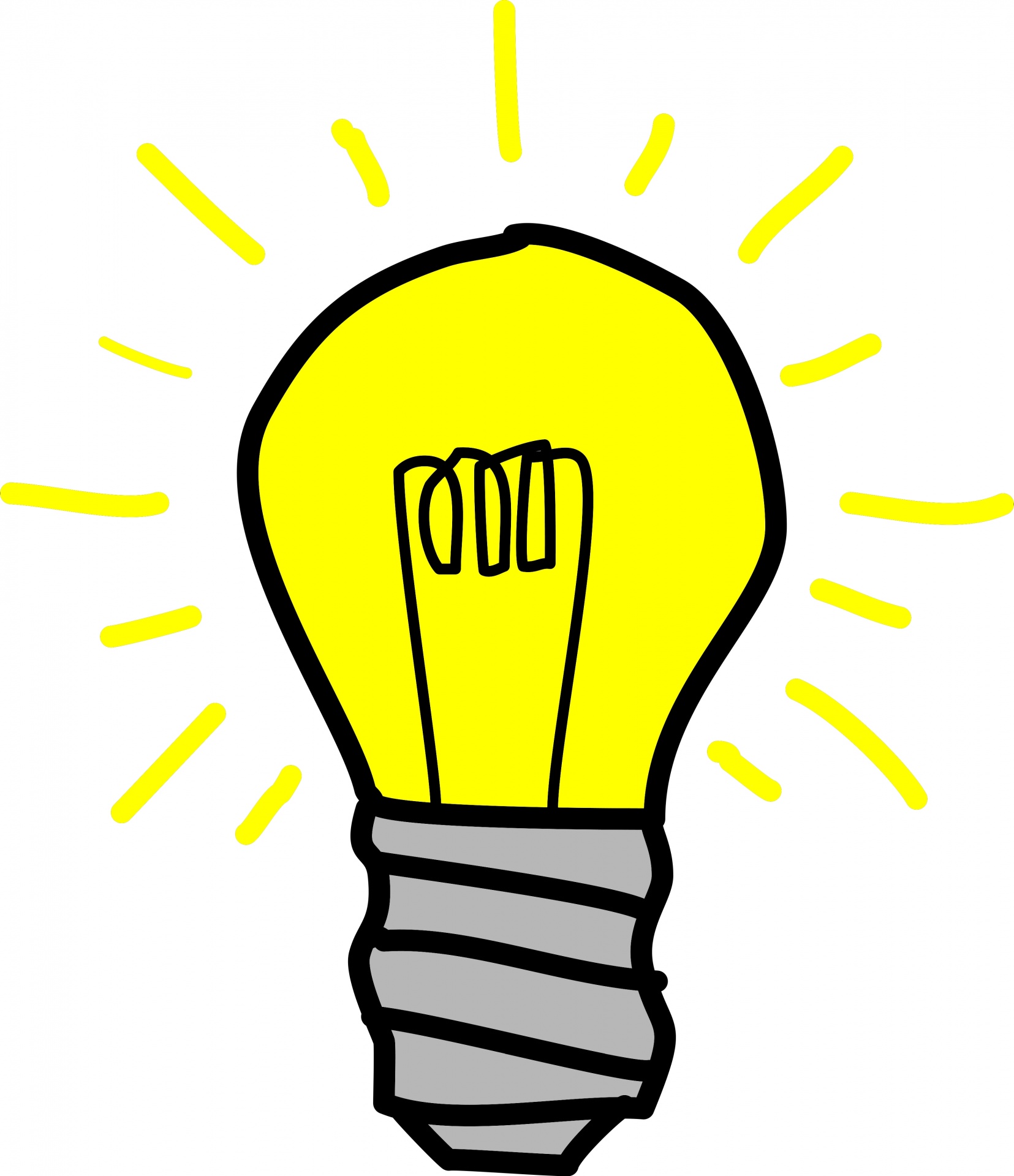 Advice and guidance can be found at:http://www.elyeducation.org/main/wp-content/uploads/2016/03/Worshipping-in-Classrooms.pdfFor children in EYFS there is a specific one-year programme that provides children with an introduction to Christian worship and faith. It uses a multi-sensory approach with puppets, simple songs set to well-known nursery rhymes, interactive simple Bible stories. The resources are linked to values.https://imaginor.co.uk/jack-box-worship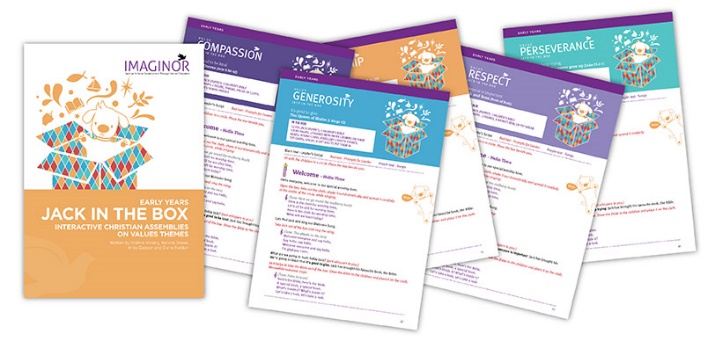 Outdoor worshipThe use of the outdoors for collective worship is a powerful means by which children can learn to appreciate the wonders of God’s creation. Some schools construct their own outdoor spaces/journeys, prayer labyrinths.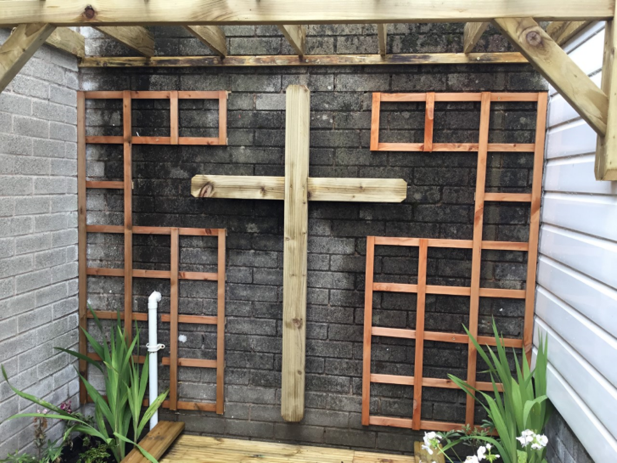 Outdoor Prayer Space at St James’s CE Infant School. WhitehavenThe use of silence in outdoor worship can be particularly powerful and the space can provide a range of activities e.g. the use of the senses to appreciate God’s creation, a time of stillness and peace. Resources such as Experience Easter Outside provide guidance for outdoor stations to share the Easter story.https://www.gloucester.anglican.org/2017/experience-easter-resources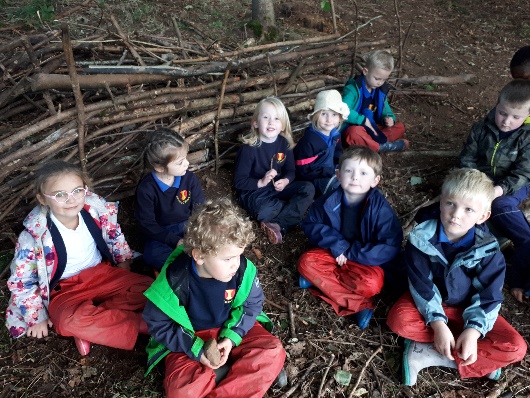 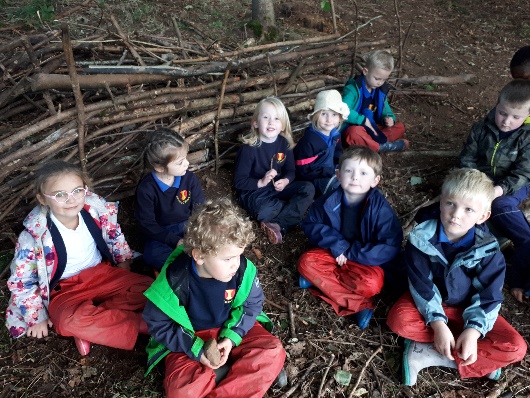 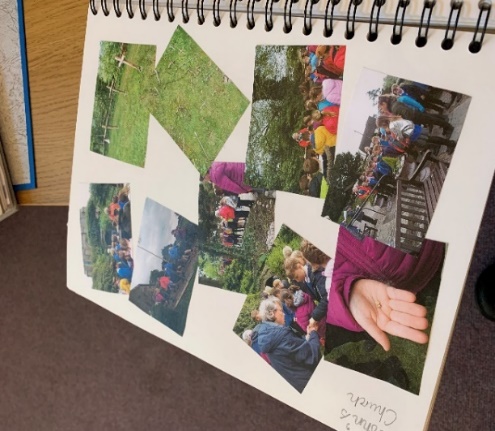  Carlisle diocese is keen to develop new innovative forms of outdoor worship, part of what is known as Fresh Expressions. This will include the employment of a Pioneer Practitioner Enabler for Outdoors and Education focussing on developing outdoor spirituality through the concept of pilgrimage.Salisbury diocese have produced a leaflet about how to develop a spiritual garden in school that could be used both for collective worship and quiet reflection.https://www.salisbury.anglican.org/resources-library/schools1/spirituality/2011%20Spirituality%20in%20Schools-%20Spiritual%20Gardens-%20Information%20Leaflet.pdf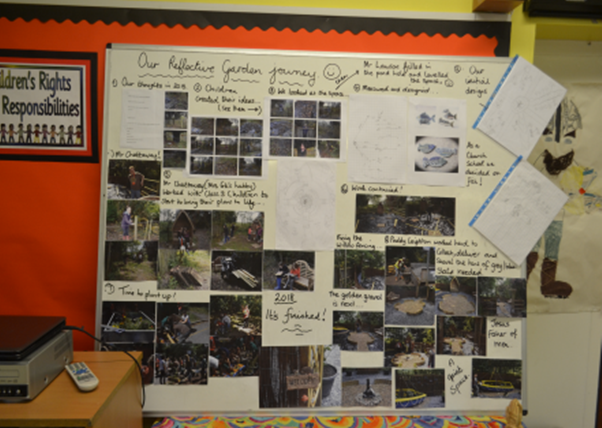 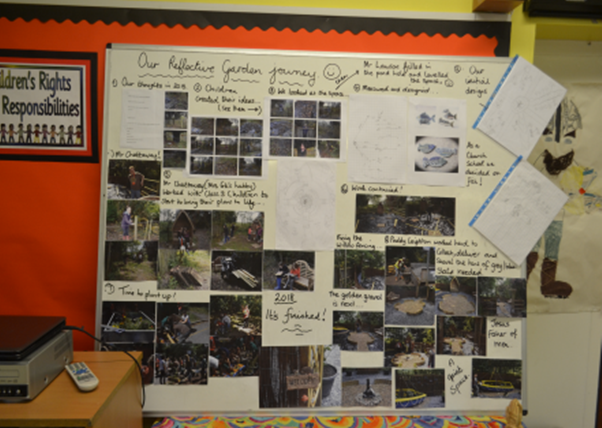 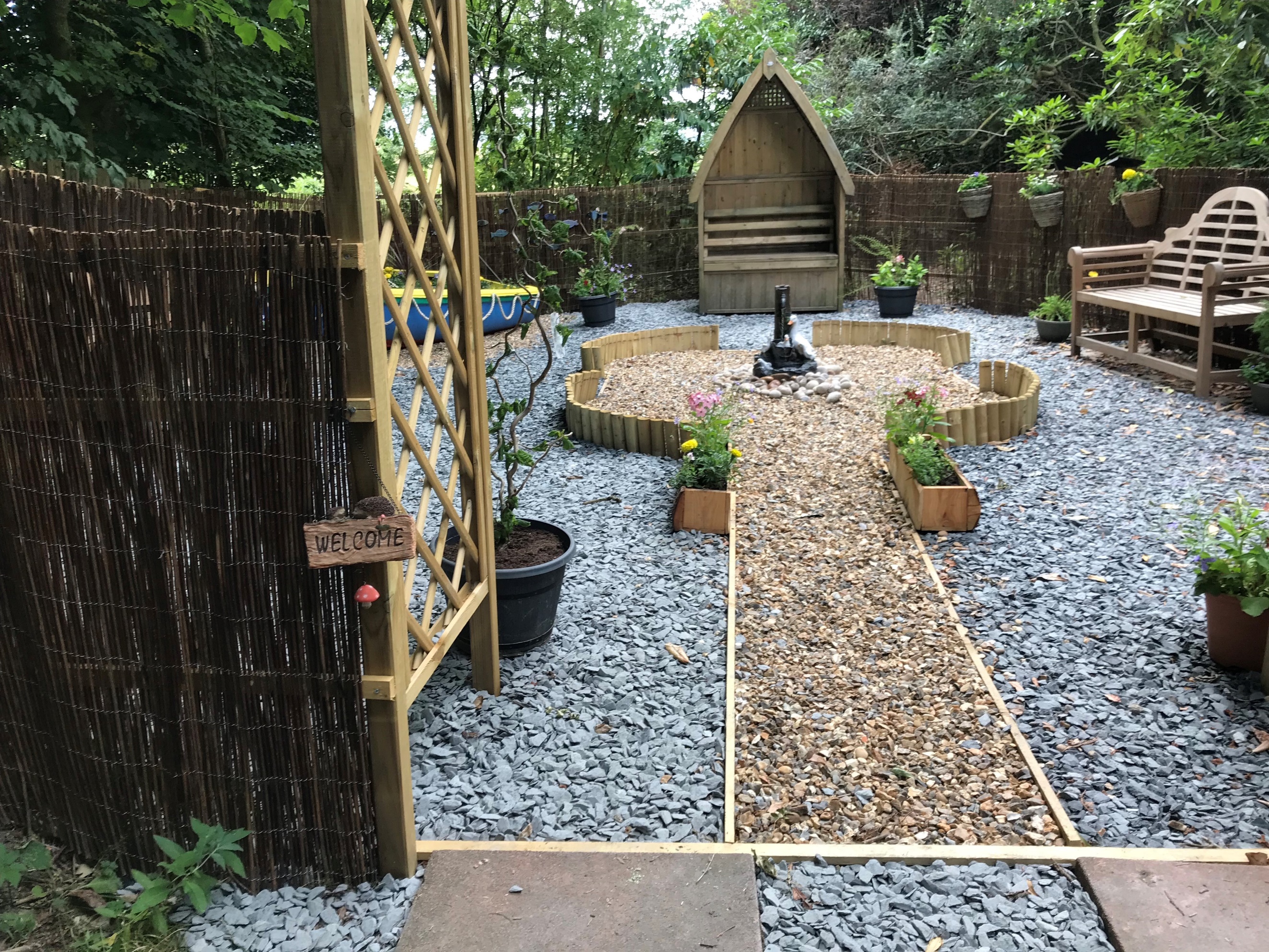 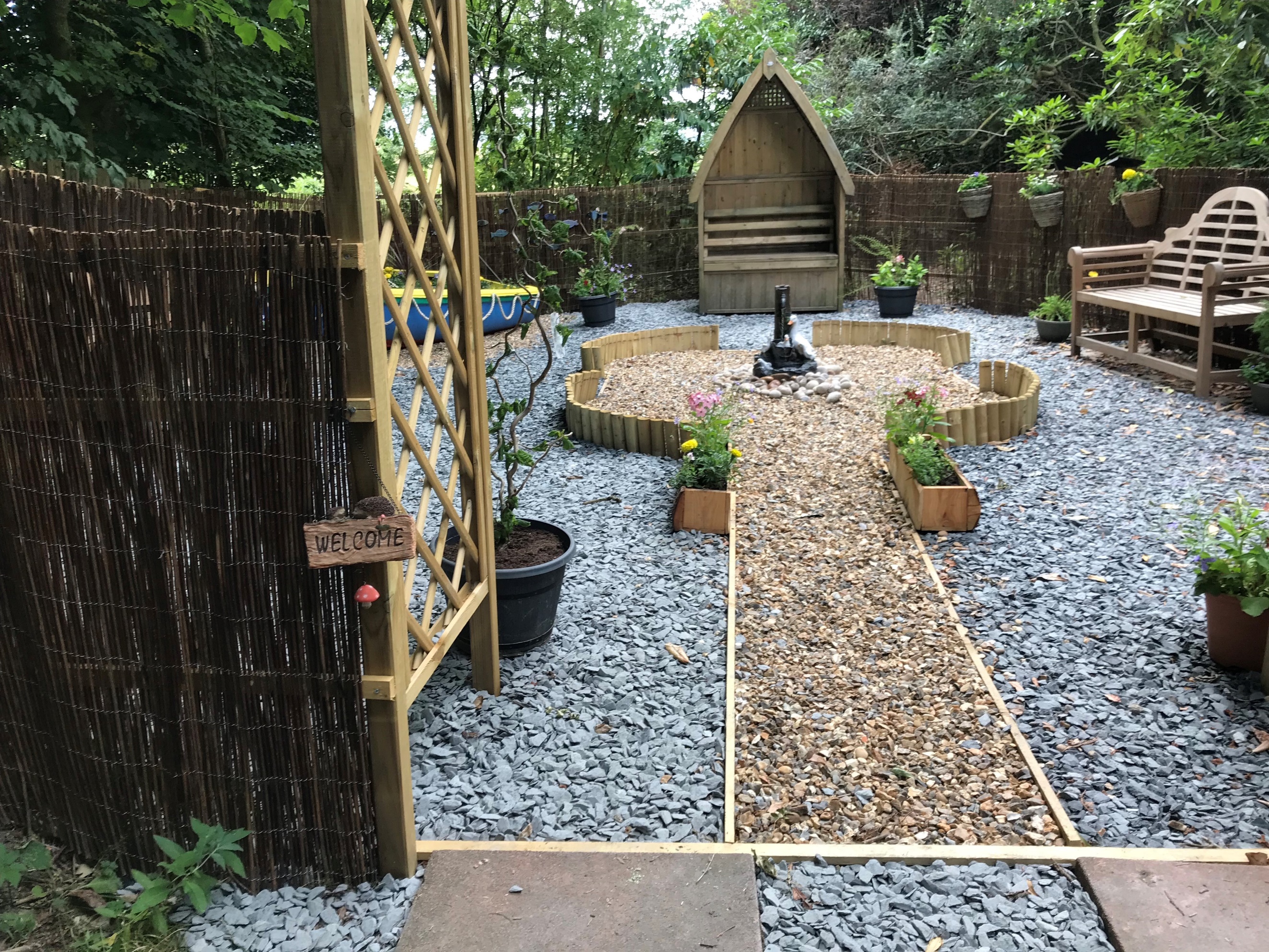 The development of the Spiritual Garden at Broughton in Furness CE SchoolThe role of clergy in collective worship in a church schoolArrangements for collective worship in a church school are the responsibility of the governors in consultation with the headteacher.  However, clergy have a vital role to play as well:Making relevant and engaging the rites and practices of the Church of England in the contemporary life of the schoolThrough their own personal faith and knowledge inform the worshipping life of the schoolCan contribute to staff development and the planning of worship by exploring different forms of worship e.g Taize, Iona, African worshipInvolve church members and school in joint initiatives such as ‘Experience Christmas’, ‘Experience Easter’ etc. with resources available from https://www.gloucester.anglican.org/schools/jumping-fish-publications/Some clergy who feel that they have little experience of working with children and young people find the experience of leading collective worship in school challenging as it is not the same as leading corporate worship in church settings. They may have received little training in leading school collective worship..   The following pointers may help:Theatrical aspects of telling a good story – use of props, children as ‘actors’. Keep it short and to the point - 10 minutes from beginning to end, so focus on     one ‘Big Idea’.Use visual stimuli – e.g pictures, powerpointUse of Christian vocabulary – but be aware that you may need to explain this in clear, straightforward language for the childrenTry to balance timings, following the usual conventions and habits of the school e.g ways of starting and finishing, verbal cues for prayers, balance of singing/ listening, answering questionsObserve an act of collective worship in school before leading it yourself and check how others leading worship speak to the children, keep all children interested and engaged.Ask the children what they think makes good collective worship!The clergy are in school to work alongside staff, governors, pupil and parents rather than dictating the terms. It is important that clergy consult with the headteacher/worship coordinator in planning collective worship in school. Ideally, staff will be present when clergy are leading worship so that the message is reinforced about this is an important and collective part of the school day and is in partnership with the church.Mission communities are increasingly important in Cumbria. Different church denominations work together to ensure that the Christian message is clearly heard in every area of the county through the God for All initiative.  This can be of great benefit for schools in providing a richness of different Christian traditions, particularly in places where there is either no incumbent or where one vicar serves several parishes. Mission communities should consider how they wish to reach out to schools as part of their action planning and how they resource this work, including supporting collective worship in (all) schools. The Diocesan Board of Education can help mission communities with developing their action plan and training.There is a good short guide for clergy and other visitors leading collective worship in school:                                                                                           How to Craft Collective Worship by Tim Elbourne published by Grove Education(Copies available from the diocesan Education Office)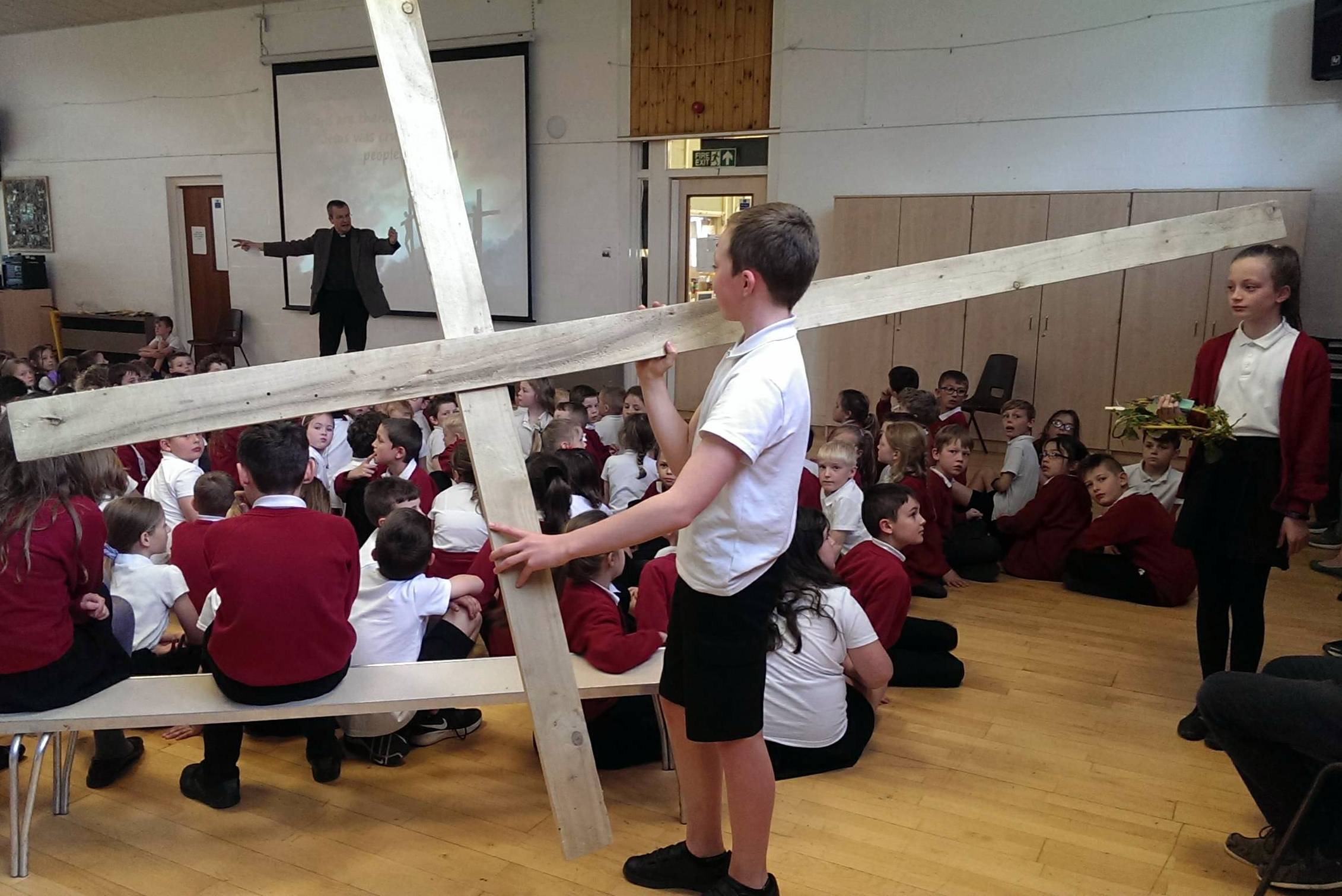 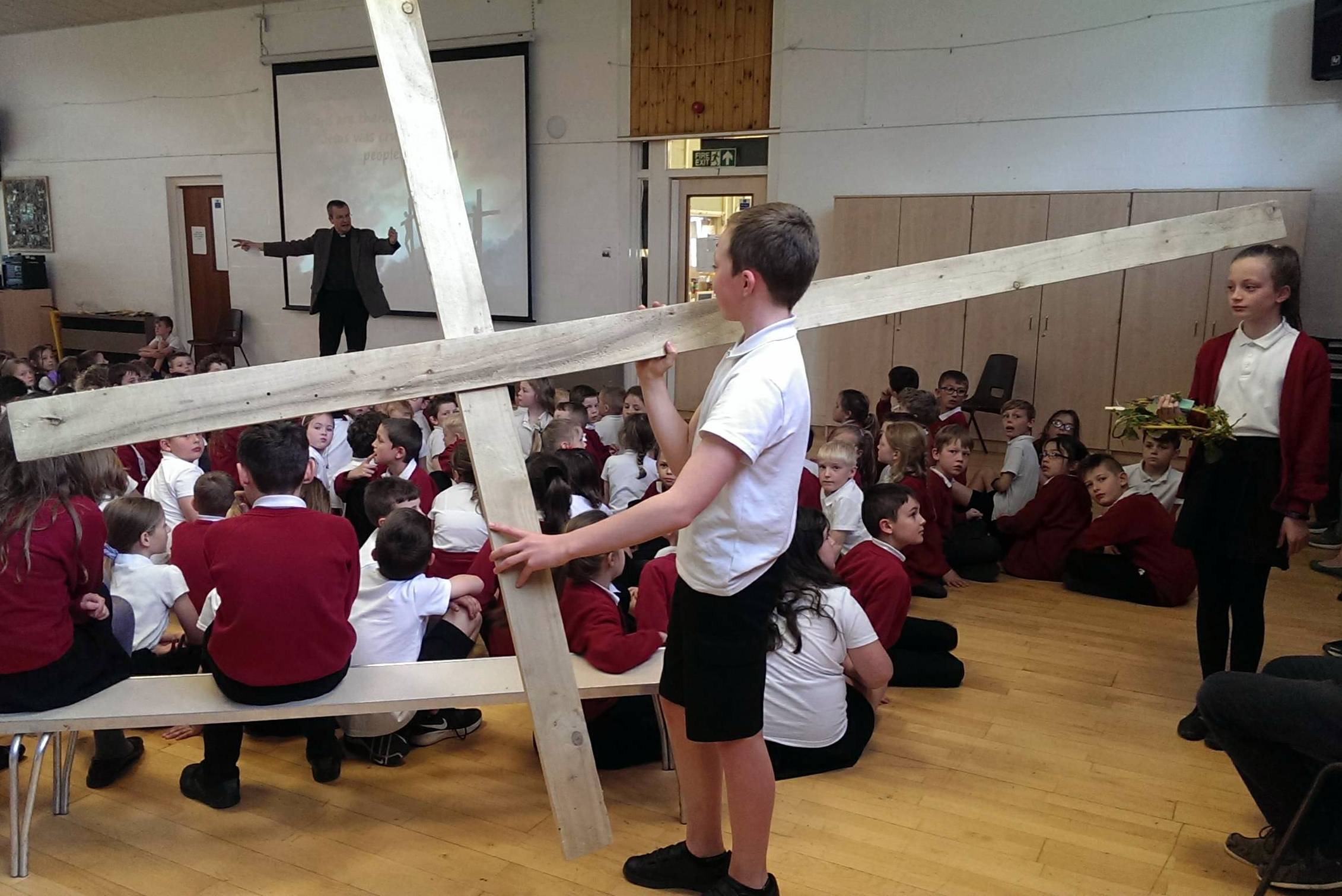 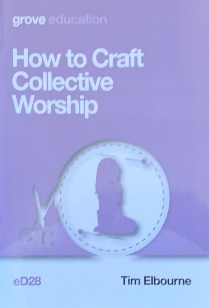 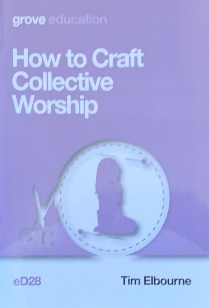 There is also diocesan guidance for schools and visitors leading collective worship in church schools available on the Carlisle diocese website:https://www.carlislediocese.org.uk/documents/guidance-staff-when-faith-representatives-visit-ce-school/https://www.carlislediocese.org.uk/documents/guidance-faith-representatives-visiting-schools/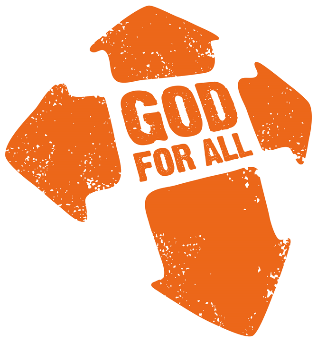 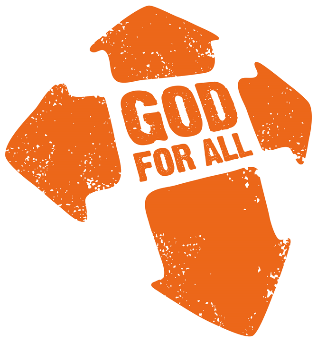 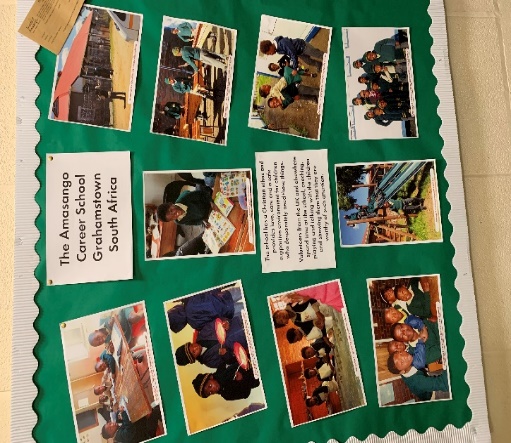 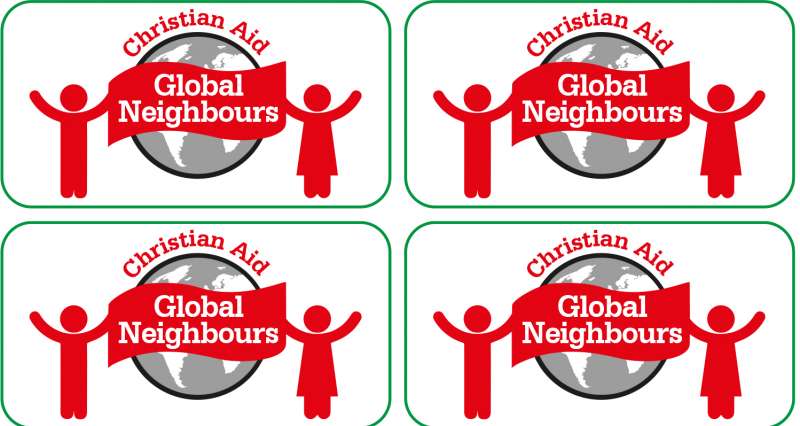 Observation and evaluation of collective worshipIn considering the impact of collective worship in school it is essential that observation and evaluation takes place, in order to inform future planning as well as understanding the difference collective worship makes in school life. Whatever form the self-evaluation takes it should not be too time-consuming.Likewise, children need to be involved in the evaluation in order to understand the impact that collective worship has on their day to day lives. In some instances, pupils may be asked to reflect on what they have learnt in collective worship. This will help in evaluating children’s understanding of what they have experienced. It may be as simple as writing their reflections on post its and creating a display of their responses: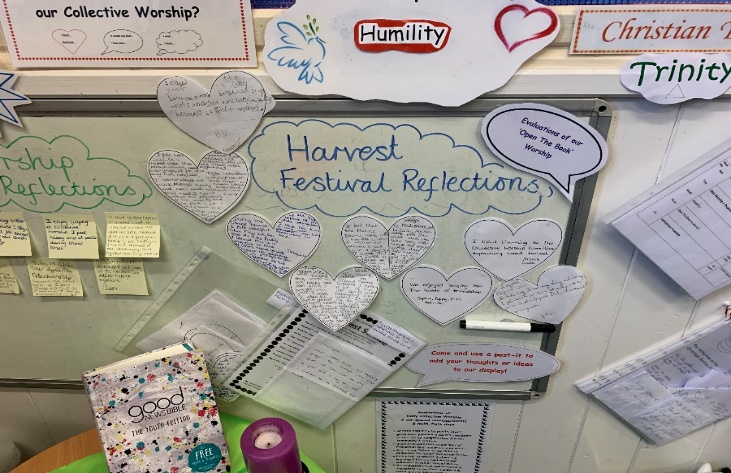 Other schools keep ‘Reflection Books’  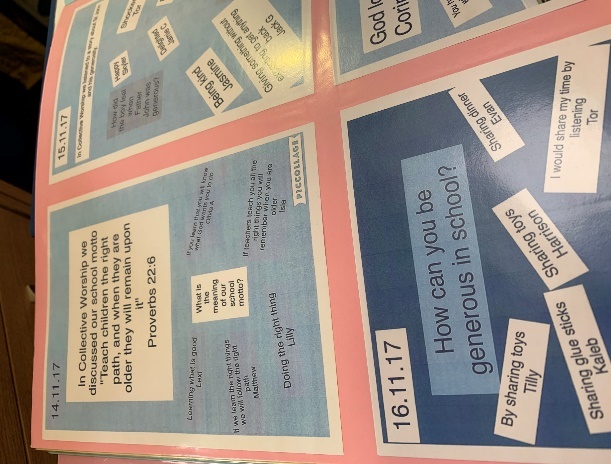 When pupils are planning, leading and evaluating their own worship the following simple structure may be helpful: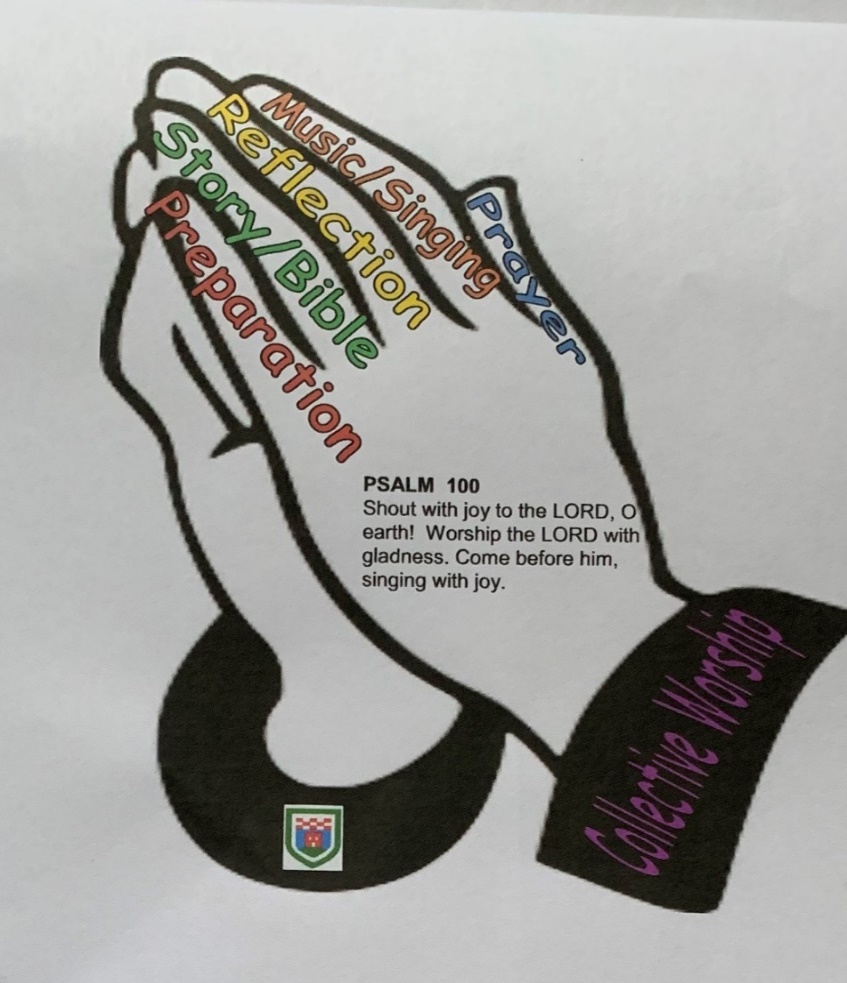 For staff and senior leaders observing collective worship a helpful example is that used by St Mary’s CE School, Kirkby Lonsdale: Collective worship in Church of England Schools should at its simplest create a time and space where we can come closer to God and God can come closer to us.Reflection Areas Worship in schools is about facilitating spiritual search, a means to explore faith and above all God’s love for all and his purpose for each individual and the world. Reflection areas can be a good way to express this knowledge and understanding and may include questions and prayer requests.  They may be placed in classrooms, central areas inside school…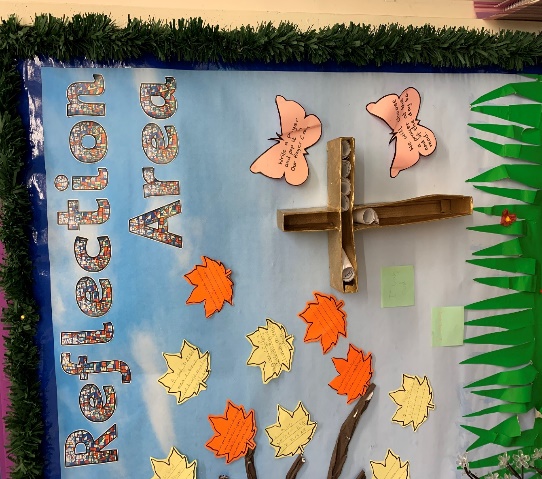 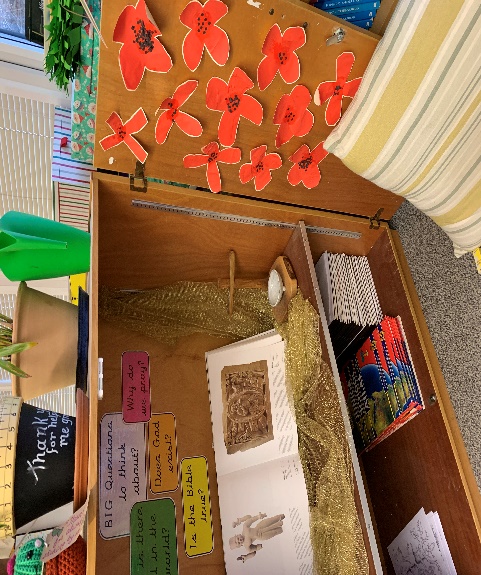 …or outside 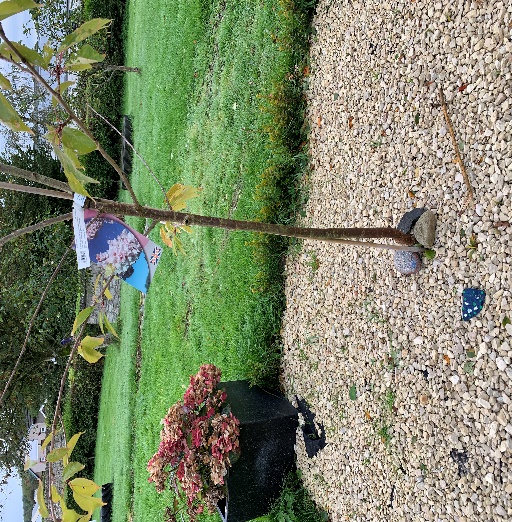 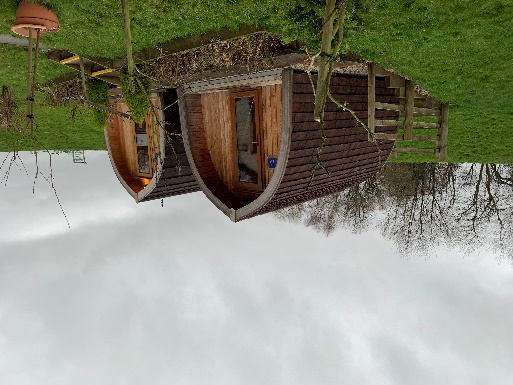 ResourcesIn addition to the resources already highlighted in this guidance the following have been found to be useful  ImaginorRoots and Fruits 1 –  Stories in the bible rooted in Christian valuesRoots and Fruits 2 – looks at 6 values of Hope, Community, Dignity, Wisdom, Joy and Peace –  written with the SIAMS requirements in mindhttps://www.imaginor.co.uk/Flippin PraiseA simple A4 flip-book intended to help children plan acts of worship in relation to a given theme for a day https://cofesuffolk.org/uploads/FlippinPraiseOrderFormpdfOpen the Book Over 100 stories to be used in a programme over consecutive years. Each story has a scripted introduction, conclusion, time for reflection and prayer. Volunteer storytellers from local churches use this with schools and bring the Bible to life through drama             https://www.openthebook.netPrayer spaces in schoolsGives children an opportunity to develop personal reflection and explore prayer in an open, inclusive and safe environment.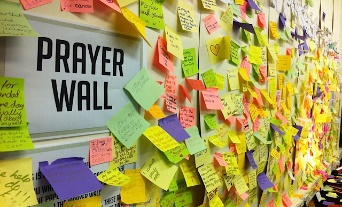 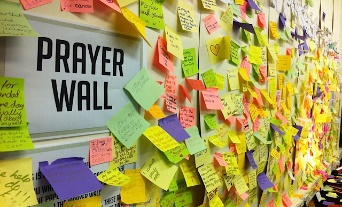 www.prayerspacesinschools.comExperience JourneysA series of resources for the main seasons and festivals of the Christian year. There are ideas for interactive stations that can be set up by church members.  There are detailed instructions to help school leaders to introduce and reflect on each part of the story.  These resources are a good way to strengthen church-school links.The series contains: Experience Easter, Experience Easter Outside, Experience Pentecost, Experience Harvest, Experience Christmas and Experience Church.https://www.gloucester.anglican.org/education/jumping-fish-publications/World-wide Christianitywww.barnabasinschools.org.uk/idea/nativity-sets-around-worldThis focusses on a Ugandan and a Filipino Christmas, using nativity setswww.christianaid.org.uk/schools/school-assembliesThis website has a range of collective worship resources with world-wide themes linked to justice, poverty, peace and harmonyVideosYou Tube has a good range of both songs and video clips about different Bible stories from both the Old and New Testamentshttps://www.youtube.comAlternatively, you can use the following, for a range of stories about the stories Jesus told.https://www.max7.orgMusicFischy Music www.fischy.com  a good range of songs both for collective worship and PHSE. Also available on You TubeOut of the Ark  www.outoftheark.co.uk has a good range of songs both for collective worship and musical playsAppendix 1The Right of Withdrawal from Collective WorshipThe Schools Standard and Framework Act 1998 (Section 70 and Schedule 20)Parents have a right to withdraw their children from parts or all of collective worship. Parents do not need to give a reason for this. A similar right exists for children in the sixth form over the age of 16 years who may exercise this right independently of their parents or carers. Where children are withdrawn from worship the school must provide appropriate supervision but currently is not obliged to provide alternative curriculum provision. Teachers may also withdraw from collective worship unless their contract is deemed to require attendance of them as part of the requirement to respect the character of the religious foundation of the school. Appendix 2Prayers:A range of traditional prayers that are appropriate for school collective worship include:Greeting prayer examples at the beginning of worship:Sending prayer examples:      Appendix 3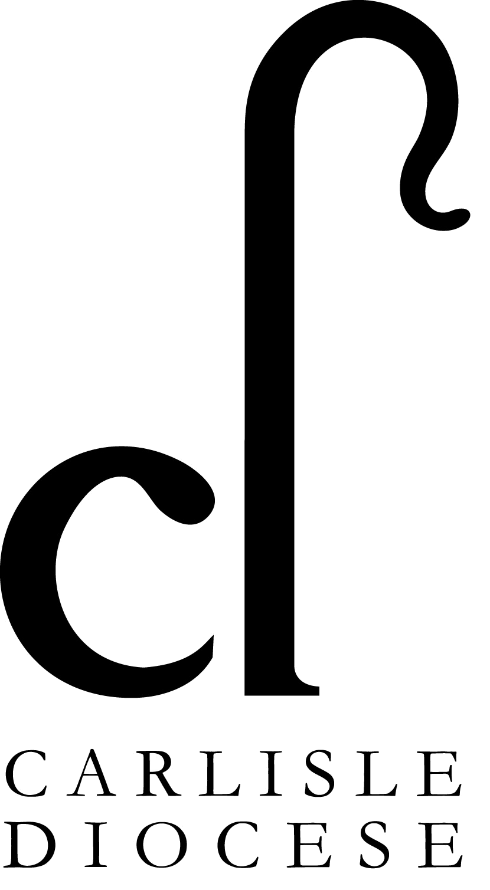 Model Collective Worship PolicyThis policy was established, and approved for implementation by the full Governing Body of XXXX CE School  Our vision for Collective WorshipCollective worship is central to the life of  XXXX CE school. It is part of the outworking of the school’s Christian vision and is a time for the whole school community to gather, pause and reflect their own spirituality, values and place in the world and drawing on the opportunities described by the DfE (circular 1/94). ‘…there is a strong educational case for experience of worship being part of school life, since its omission lessens the possibility of understanding traditions to which worship is essential;’	Church of England Vision for Education 2016Collective worship is not the same as an assembly, though can take place in the same gathering. A school may hold any number of assemblies each week but must have a daily act of collective worship. Collective worship can be held in class or tutor groups for a shorter period of time.Aims Inclusive, Invitational, InspirationalThe aims of collective worship in this school are:Collective worship will help educate for wisdom, knowledge and skills, hope and aspiration, dignity and respect as well as developing community and understanding of living well together.It aims to be inclusive, invitational and inspirationalIt is central to the life of the schoolIt supports pupils and adults in their spiritual growthSupports pupils in their understanding of the Trinitarian nature of God in Christian beliefIntroduces pupils to a variety of forms of Christian worship that reflect the rich diversity of experience in Anglican (and other Christian traditions) locally and globally.Enables pupils to use the use of silence or stilling, reflection and prayerProvides opportunities to explore the ‘Big Questions’ of life and to recognise the responses that have been made to these by people of faith Affirms the uniqueness and contribution of every individual in the sight of GodLegal Framework Since 1944 collective worship has been a legal requirement in maintained schools. The law requires that all registered school age pupils take part in an act of worship each day. In a church school these acts must be distinctively Christian in nature. By inviting the school community to worship, we need to consider the varied backgrounds that the school community come from and therefore collective worship is invitational rather than confessional in nature. At this school collective worship is conducted in accordance with the Trust Deed and Instrument of Government and is consistent with the beliefs of the Church of England.Planning, Recording and Evaluation The content and planning of collective worship should be varied. The themes for each week/half term/term are shared with staff and visiting clergy at the beginning of each term and include ideas for stories from the Bible that support this. However, the pattern is flexible and on occasions, will focus on a response to local or national events. The school visits the local church for worship, particularly at major festivals in the Christian calendar Harvest, Advent, Christmas, Easter, Ascension, Pentecost (delete as appropriate).We also use outdoor areas e.g. spiritual garden or reflective space (indicate as appropriate)Resources The school uses a variety of resources recommended by Carlisle Diocese that are available to use when planning collective worship. Amongst others, we utilise materials from Carlisle Diocese, The Barnabas Trust, SPCK, Messy Church, Christian Aid and other story/parable-based explorations.  including resources from the world-wide church.ResponsibilitiesHeadteacher (CW lead) – has the delegated responsibility for day to day acts of collective worship:Identifying and planning themesSupport where required for those leading worshipIdentifying training needsMonitoring and evaluation of collective worshipFoundation Governors – monitor and evaluate the impact of collective worship in our school through governor observations and ensure collective worship is consistent with the trust deed. The governor with collective worship responsibility will report annually to the full governing board and propose any necessary amendments to the School Development Plan, including any need for staff development or training. See Appendix 4.Leaders of collective worship – plan and deliver acts of worship.VisitorsWe encourage guest leaders of collective worship throughout the year. Some of these may be linked to a specific project or organisation. Please see additional diocesan guidance for religious or faith visitors taking part in collective worship.https://www.carlislediocese.org.uk/documents/guidance-staff-when-faith-representatives-visit-ce-school/https://www.carlislediocese.org.uk/documents/guidance-faith-representatives-visiting-schools/Review There will be a review every three years of this policy. Its effectiveness will be monitored by the collective worship leader, together with a senior leaders and governors. This will include discussions with other members of staff, observation of teaching and monitoring of children’s work. Evaluation of teaching plans will from part of any review. The outcomes will influence the school development plan.This guidance takes into account current requirements for collective worship in the new SIAMS schedule from September 2018Appendix 4Author Penny HollanderApproved by Board of EducationJanuary 2020Review DateJanuary 2022GatheringEngagingRespondingSendingCreating a worshipful atmosphere by:Music as children enter the worship spaceProjected images to be consideredWorship TableLighting a candle (some schools use 3 candles to represent the Trinity)A greeting and response – see Appendix 2 for examplesA school creed or prayerUse of bible stories – often linked to the school’s Christian values.Children engaged in role- play activities, actions and questionsUse of props to add interestPowerpoint/visual images, video clips used to give stimulus and interestSinging – often action songs and more contemporary Christian musicA Bible verse that reinforces the themeTime given for children to reflect on what they have heard  Use of specific questions for children to discuss with talk partners or by themselves and then shared responsesPrayer that may be led by worship leader or children.  These may be prayers children have written or spontaneous prayer linked to the theme of worshipThe Lord’s PrayerA sending prayer-see Appendix 2 for examplesThe candle/s extinguished to signal the end of worship timeMeditative music as children quietly leave the worship spaceSinging a song as they leave, linked to the theme of collective worship that dayCriteriaAspectGatheringMusicIs there a real sense of a marking the start of a special time in the day?Immediate impact, relevant, welcoming, stimulates interest or dull, GatheringWelcomeIs there a real sense of a marking the start of a special time in the day?Immediate impact, relevant, welcoming, stimulates interest or dull, GatheringAtmosphereIs there a real sense of a marking the start of a special time in the day?Immediate impact, relevant, welcoming, stimulates interest or dull, EngagingFocusDoes the worship leader capture the attention of the children and staff so they become actively engaged in the content.Is the leader expressive, stimulating?Is the leader convincing, enthusiastic, warm and creating a rapport?EngagingAwe and WonderDoes the worship leader capture the attention of the children and staff so they become actively engaged in the content.Is the leader expressive, stimulating?Is the leader convincing, enthusiastic, warm and creating a rapport?EngagingConvictionDoes the worship leader capture the attention of the children and staff so they become actively engaged in the content.Is the leader expressive, stimulating?Is the leader convincing, enthusiastic, warm and creating a rapport?RespondingParticipationDoes the leader allow for a response from the children and adults – whether active or passive, noisy or quiet? RespondingSingingDoes the leader allow for a response from the children and adults – whether active or passive, noisy or quiet? RespondingReflectionDoes the leader allow for a response from the children and adults – whether active or passive, noisy or quiet? RespondingPrayersDoes the leader allow for a response from the children and adults – whether active or passive, noisy or quiet? SendingDismissalDoes the leader send us out with a clear ‘thought for the day’, something that changes behaviour in some way.Does the leader send the assembled group with a clear summary, reflection on the learning, a reflection on the message.ContentDistinctly AnglicanWas there a clear Christian/biblical focus?Did the worship have structure, and Christian focus?Were all children and staff included?  ContentInclusiveWas there a clear Christian/biblical focus?Did the worship have structure, and Christian focus?Were all children and staff included?  ContentDynamism and TheatricalityWas there a clear Christian/biblical focus?Did the worship have structure, and Christian focus?Were all children and staff included?  ContentOpen/ClosedWas there a clear Christian/biblical focus?Did the worship have structure, and Christian focus?Were all children and staff included?  ContentAge AppropriateWas there a clear Christian/biblical focus?Did the worship have structure, and Christian focus?Were all children and staff included?  Signed by the Chair of Governors: Dated:  The name of our Collective Worship Governor is:  This policy is to be next reviewed in:  Example questions to ask during monitoring activity for Collective WorshipThis is intended to help governors and others to monitor or evaluate the effectiveness of acts of collective worship. The prime concern is to ensure that the governors’ policy on collective worship is being delivered. Monitoring the effectiveness of the worship leader is the headteacher’s responsibility and governors should guard against judging or commenting on this aspect. Governors who are present in worship should participate in the worship fully.Example questions to ask during monitoring activity for Collective WorshipThis is intended to help governors and others to monitor or evaluate the effectiveness of acts of collective worship. The prime concern is to ensure that the governors’ policy on collective worship is being delivered. Monitoring the effectiveness of the worship leader is the headteacher’s responsibility and governors should guard against judging or commenting on this aspect. Governors who are present in worship should participate in the worship fully.Example questions to ask during monitoring activity for Collective WorshipThis is intended to help governors and others to monitor or evaluate the effectiveness of acts of collective worship. The prime concern is to ensure that the governors’ policy on collective worship is being delivered. Monitoring the effectiveness of the worship leader is the headteacher’s responsibility and governors should guard against judging or commenting on this aspect. Governors who are present in worship should participate in the worship fully.QuestionCommentsAction requiredAre the children:Engaged, interested and responding wellActively involved - they took part through drama, roleplaying, readings etcAble to take a lead – they made choices that affected the worshipEnjoying worshipMoved/made to thinkDoes the presentation:Vary in pace, format and emotional tone – were there lively and quiet timesAppeal to the sensesAllow for a variety of learning stylesAllow for a range of responsesInclude effective use if eye contact, variation in tone and pitch, body language and gestureClearly related to children’s previous learning and experiencesIs the content:Relevant to the pupils age interests and abilityRelated to the school curriculumLinked to the distinctive Christian ValuesReflective of Christian traditions and practiceInclusive of those of all faiths and noneWell resourcedDid the leader succeed in:Creating an appropriate emotional environment – secure, warm, lively, amusing, challenging or reflectivePromote spiritual, moral, social and cultural developmentProvide appropriate opportunities for meaningful reflection, not only, but including silence